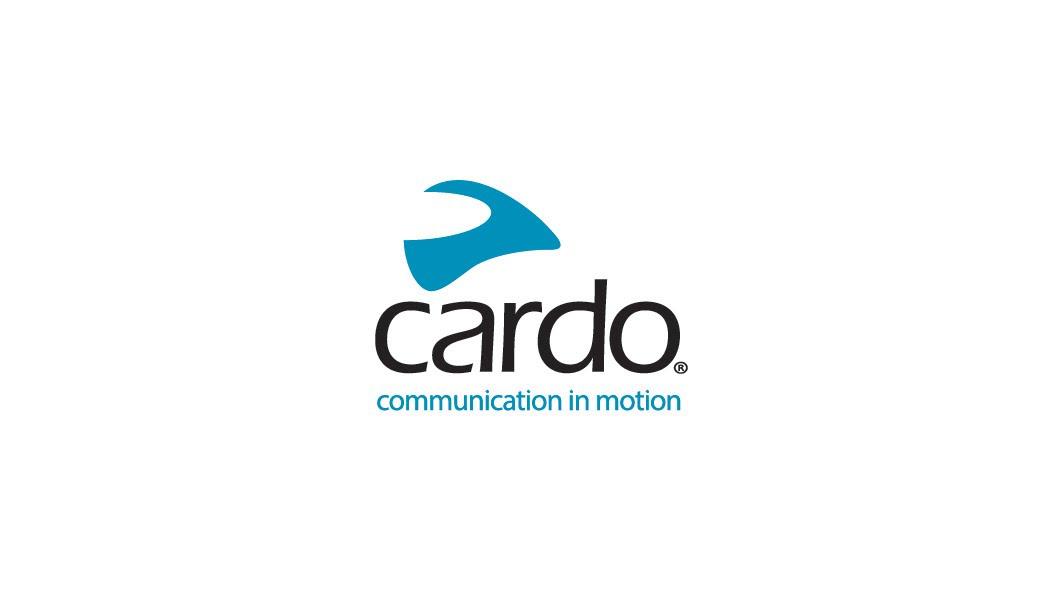 Cardo Systems présente 1 nouvel adaptateur pour les casques Shoei et 1 nouveau kit support pour les casques jets.Lausanne, le 24 Septembre 2023Pour diffusion immédiate, 1 pageCardo Systems, le leader mondial des systèmes de communication sans fil pour les sports motorisés, présente aujourd'hui 2 nouveaux accessoires : un adaptateur dédié aux casques Shoei et un nouveau kit support pour les casques jets.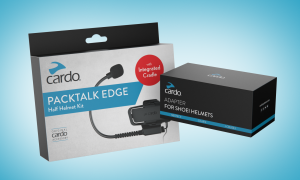 Disponible pour les casques Shoei Neotec 2, GT-Air 2 et J-Cruise 2, ce nouvel adaptateur permet un montage simple et élégant pour les utilisateurs des modèles PACKTALK EDGE, NEO,et CUSTOM. Avec un support de pré-montage étudié avec Shoei, cet adaptateur offre une plus grande liberté de choix de systèmes de communication. Ce kit est disponible chez tous les revendeurs Cardo Systems au prix de 20,95 €.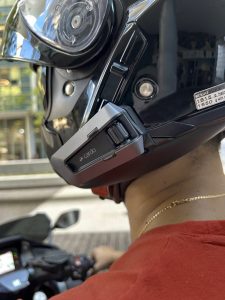 Pour les clients PACKTALK EDGE qui utilisent un casque jet, un nouveau kit support a été développé pour offrir une solution simple et efficace. 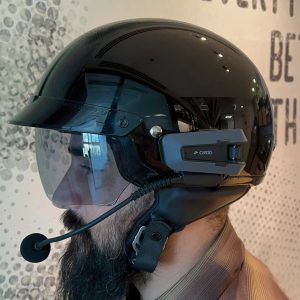 Le design tout-en-un, intègre le support de l'appareil, un câble de haut-parleur plus court et un micro pré-connecté avec une perche.Le kit support PACKTALK EDGE pour casque jet est disponible chez tous les revendeurs Cardo Systems au prix de 69,90 €.Pour plus d'informations sur Cardo Systems, visitez cardosystems.com ou suivez nous sur les réseaux Facebook, Twitter, Instagram, YouTube.À propos de CardoCardo Systems conçoit et commercialise des dispositifs de communication haut de gamme pour les groupes en mouvement. Les intercoms Cardo connectent les motards et les amateurs de sports outdoor (motoneige, skis, cyclisme...) à leur téléphone, à leur musique et à leur groupe entre eux. Cardo Systems a développé la première oreillette intercom sans fil Bluetooth pour moto en 2004. Cardo Systems est à l'origine de la plupart des innovations du marché, avec le lancement du premier intercom moto en réseau avec la technologie "Dynamic Mesh Communication" (DMC), du premier système audio haut de gamme JBL et du premier intercom à commande vocale.... Les produits  Cardo Systems sont vendus dans plus de 100 pays et sont les premiers dispositifs de communication au monde pour les groupes en mouvement.Contact pour plus d'information / besoin d'images en haute définition / demande d'essai d'un intercom Cardo System :  Agence ride&drive rue des Terreaux 2 1003 Lausanne Suissethierry@rideanddrive.biz+ 33 6 41 87 27 15